دانلود نمونه سوالات عقایداستدلالی 3 سطح 2
 
برای دیدن نمونه سوالات و جزوات حوزه به ادرس زیر بروید. 
http://bankejozavatehoze.kowsarblog.ir/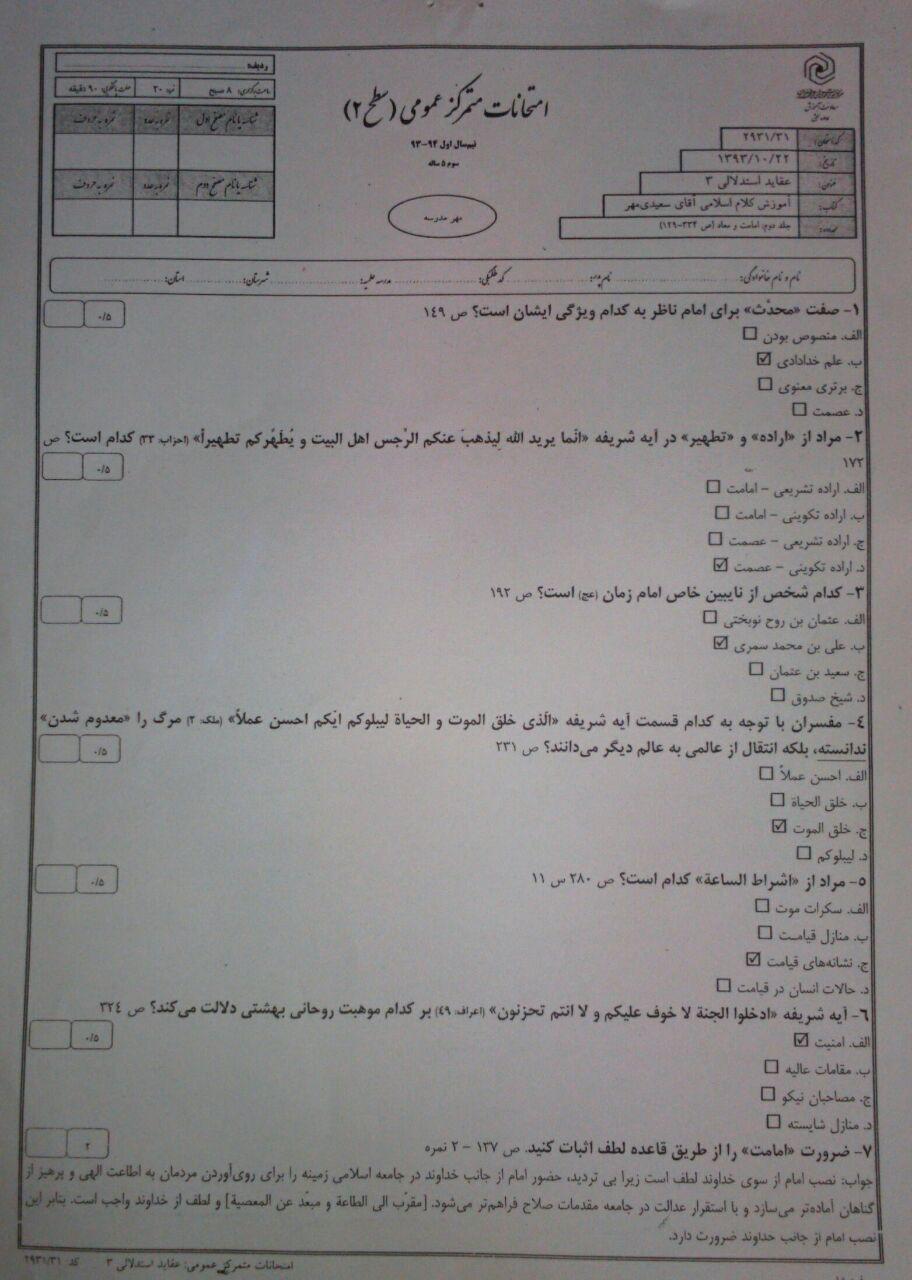 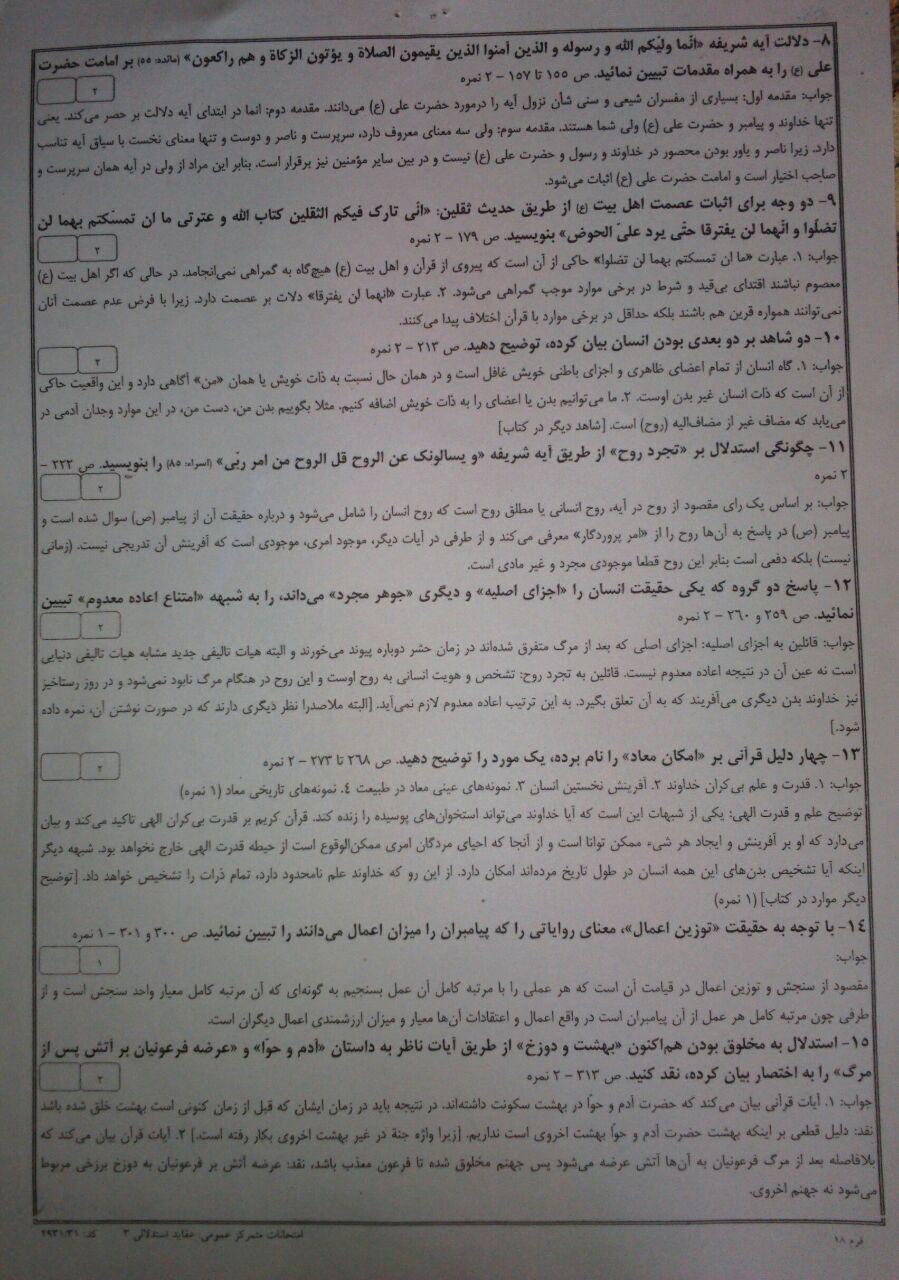 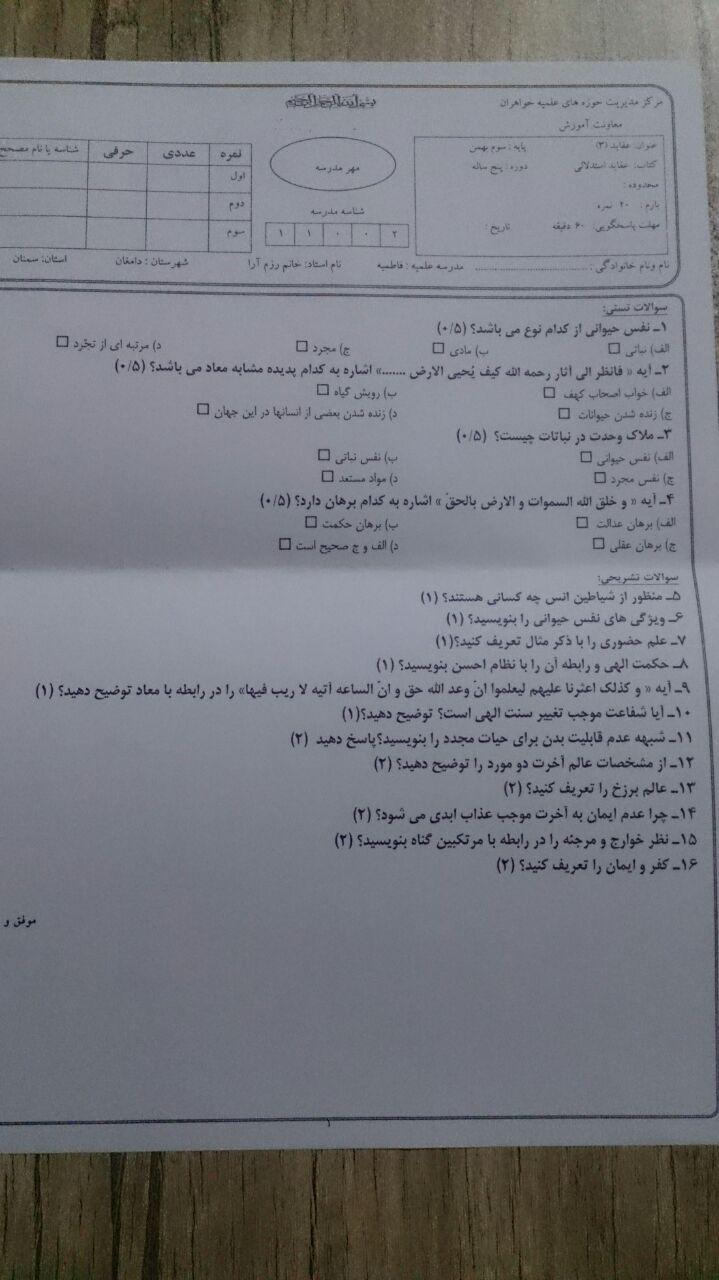 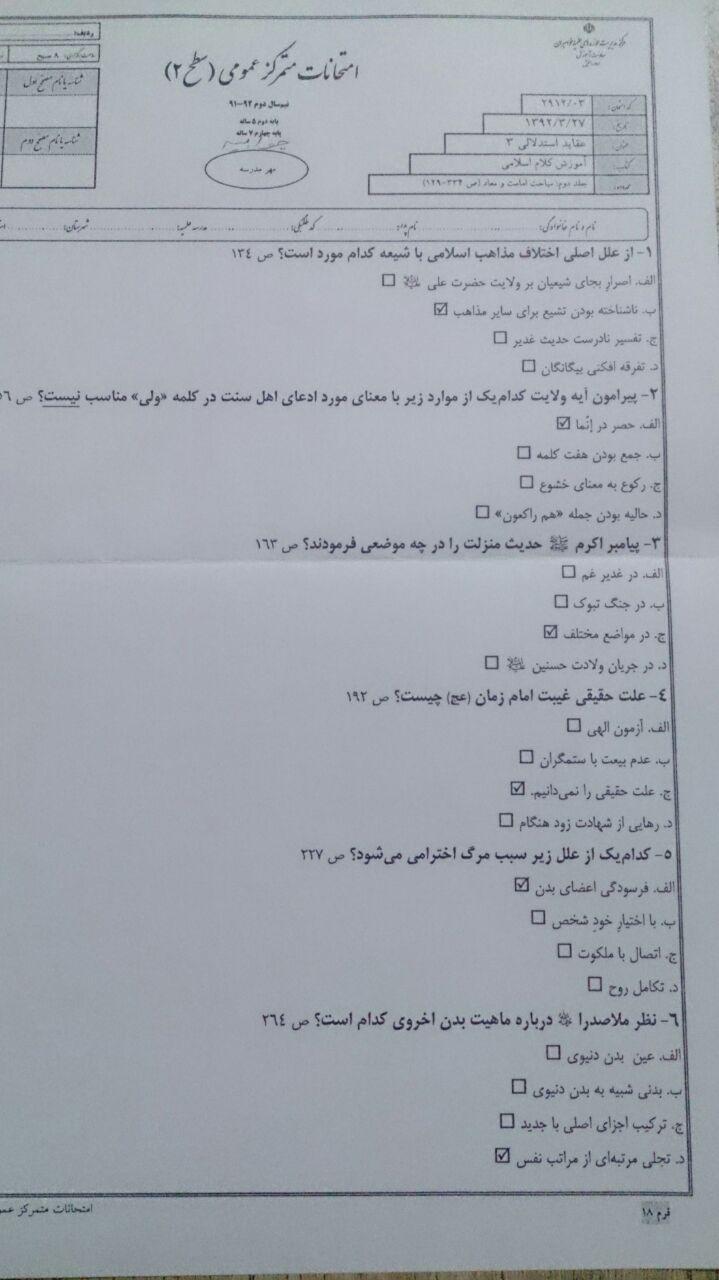 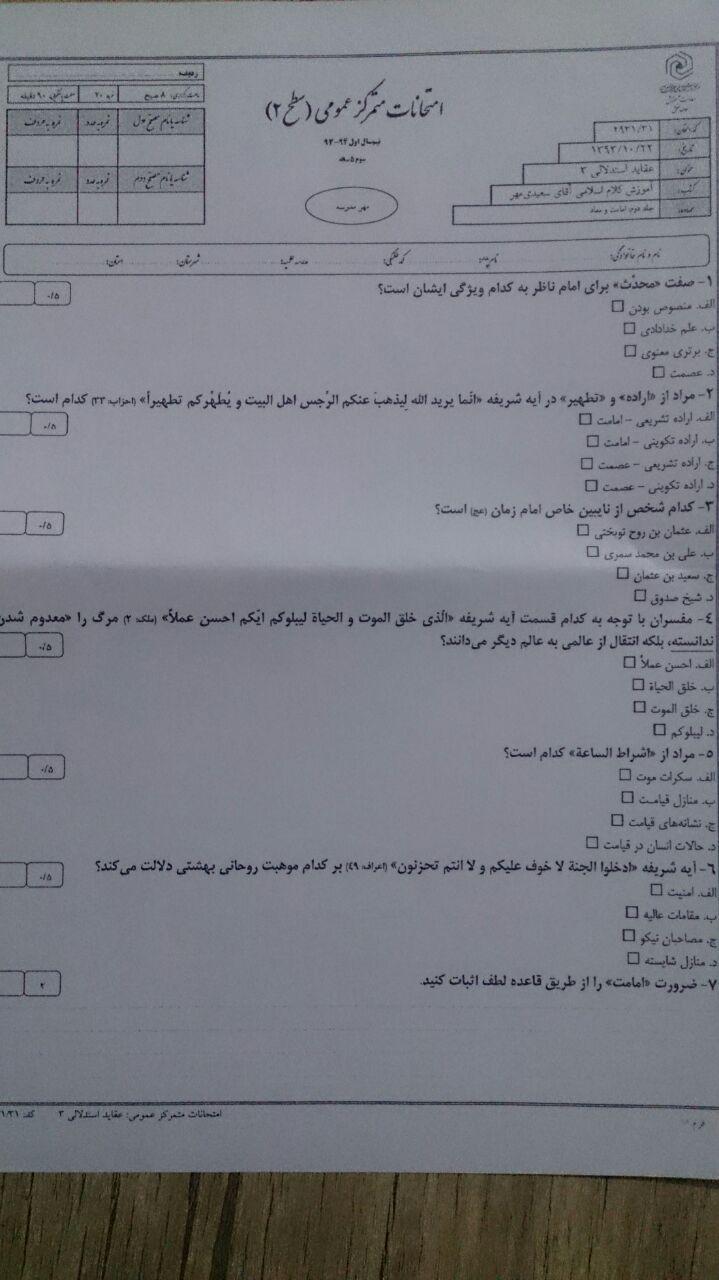 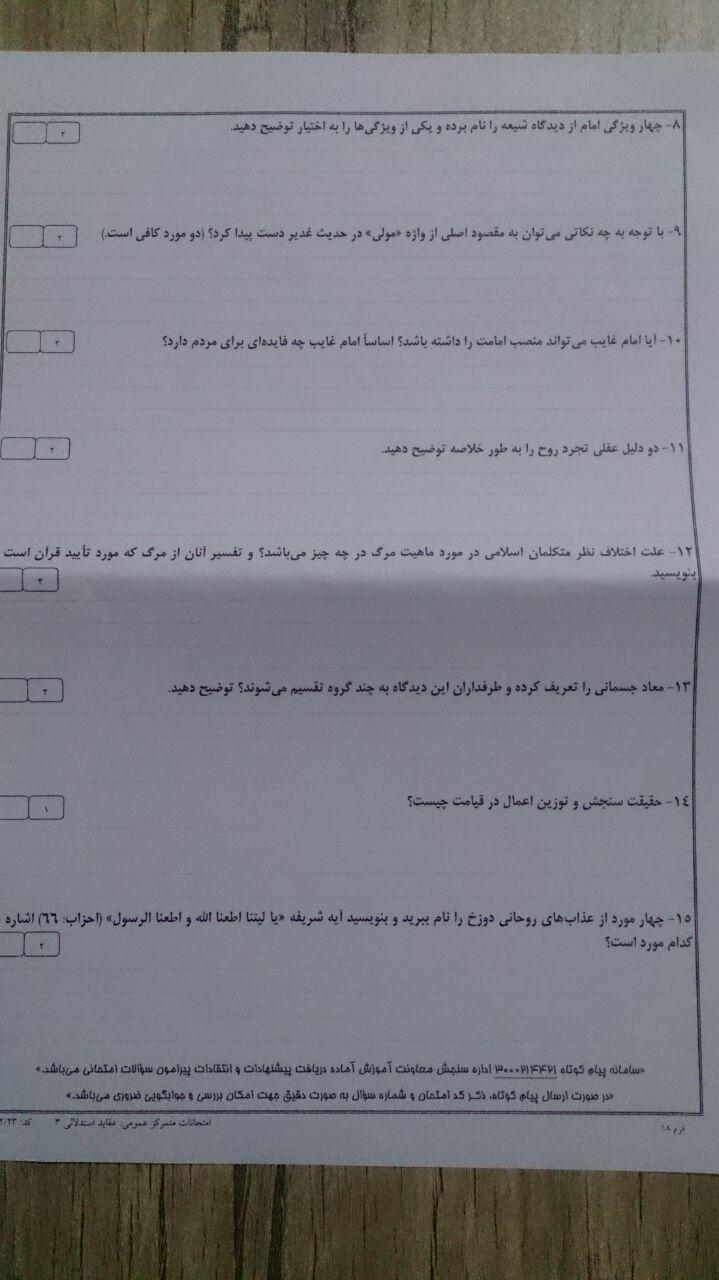 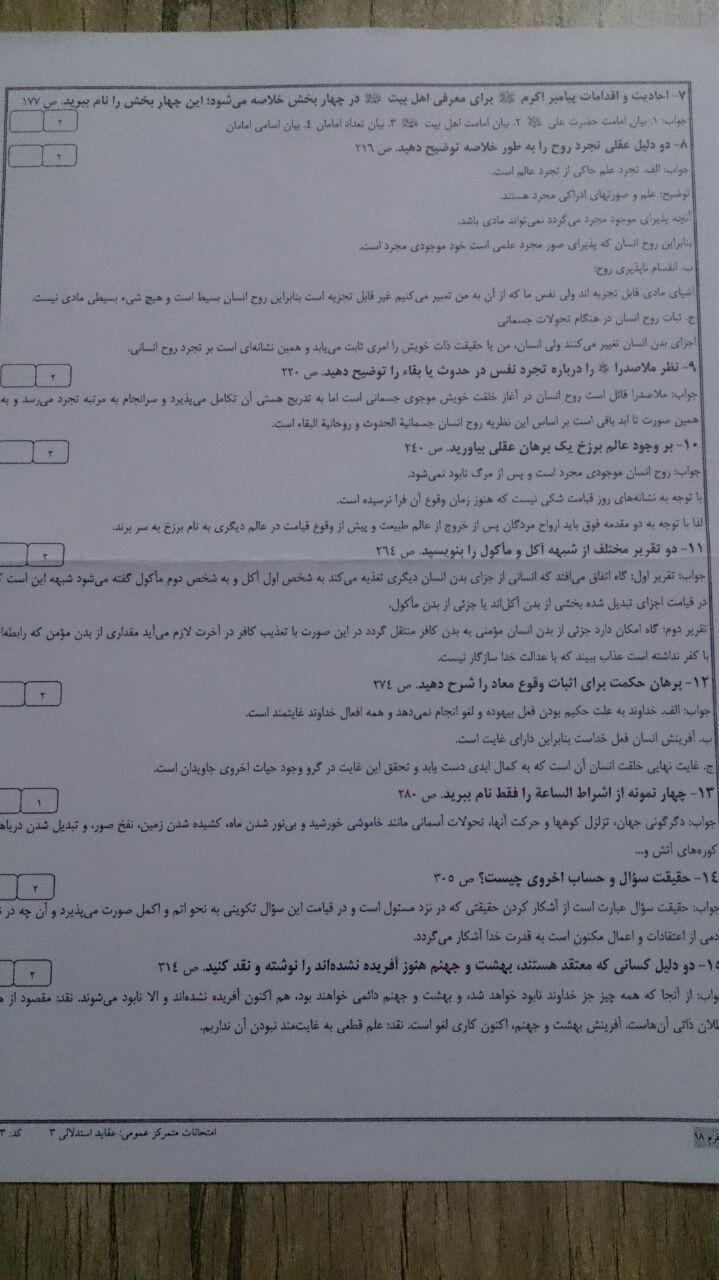 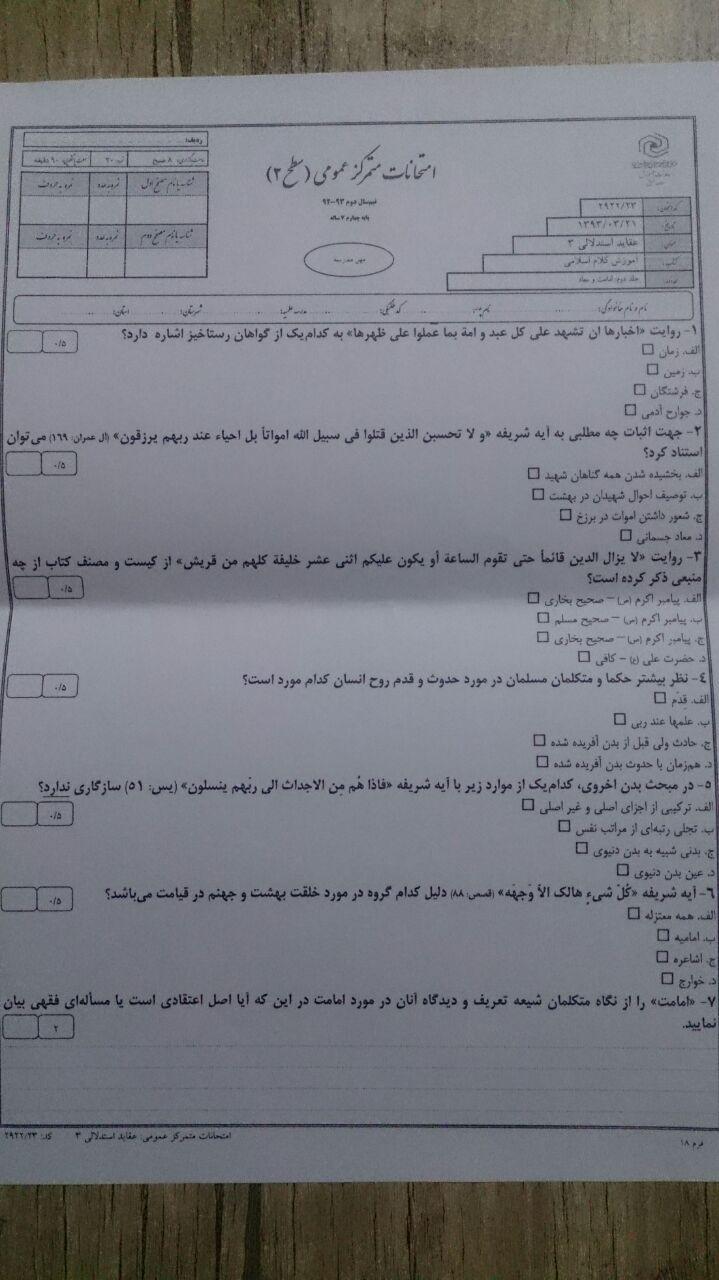 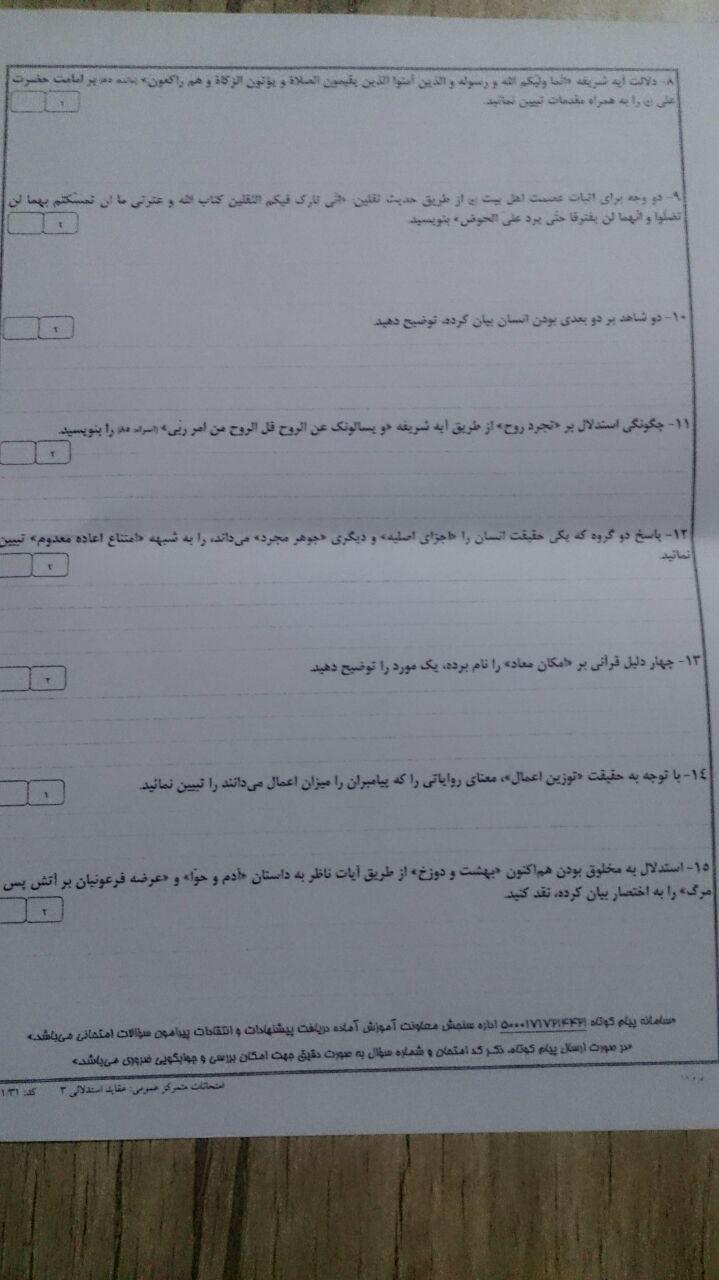 